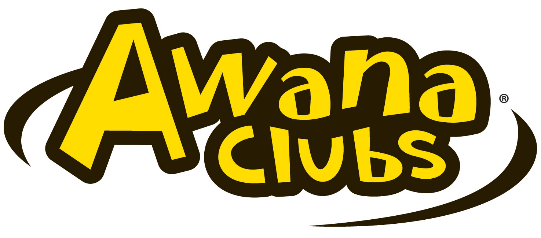 FBCR 2018-2019 CALENDAR SCHEDULE Sundays 5:00-7:00PMNotice:  Schedule Subject to Change!FBCR AWANA SCHEDULE DATES & REMINDERS2018-2019There will be NO AWANA club nights for the following dates:Labor Day Weekend			September 2Thanksgiving Weekend			November 25Christmas					December 23Winter Break/New Year’s				December 30Super Bowl Sunday			February 3Easter/Spring Break			April 21Mother’s Day				May 12Awards Ceremony Night & Celebration:  May 19th, 2019 @ 5PMThis is a special celebration with certificates, awards, etc.Clubbers & families are invited to attend and fellowship!Time: 5:00-6:30pmLocation:  FBCR Sanctuary & Fellowship HallParent/guardian general reminders:Please check-in/out as you drop or pick up your child for safety purposes.AWANA clubs begin at 5:00pm SHARP!Make sure your child has the uniform, bible & handbook needed for each club night.We want to encourage you as the parent/guardian to work with your child(ren) in reading & completing the weekly sections for each club night, so that each child can complete the book by the end of the year.  Use the days that we are not meeting to work with your child and invest time in working with them to catch up and or complete the book(s).To reach the goal of finishing the book & receiving awards at the end of the year, each child should complete club lesson/sections per week.Uniform & handbook will be issued after club dues have been received & each clubber completing the entrance requirements.For any club cancellations please check all the following:  website page, email, text message, voicemail at home, other.  Contact your club director for any information regarding your kid’s club.Thanks for partnering with us and making the AWANA Clubs a fun & exciting experience for your child(ren)!First Baptist Church of RockvilleChildren’s MinistryDate AUGUST 2018DateJanuary 20195Pray for AWANA Clubs6Regular Club12AWANA Clubs Registration Begins13Regular Club19Pray for AWANA Team20Regular Club26AWANA Clubs Preparation27Sports Challenge NightDateSEPTEMBER 2018DATEFebruary 20192NO AWANA CLUBS—Labor Day Weekend3NO AWANA CLUBS—Super Bowl9Registration & Parent Orientation Meeting10AWANA Store Night16AWANA Kick-Off Night17Regular Club23Regular Club24B.A.R.F Night30Regular ClubDATEOCTOBER 2018DATEMARCH 20197Regular Club3Regular Club14Regular Club10Regular Club21Regular Club17Regular Club28Bible Character/Hero Night24Crazy Socks Night31Regular ClubDATENOVEMBER 2018DATEAPRIL 20194Regular Club
Re7Regular Club11AWANA Store Night14Regular Club18ALL Nations Night/Operation Shoebox21NO AWANA CLUBS—Easter/Spring Break25NO AWANA CLUBS--Thanksgiving28Nickel & Dime Night—AWANA MissionaryDATEDECEMBER 2018DATEMay 20192Regular Club5Last AWANA Club/AWANA Store Night9Regular Club12NO AWANA CLUBS—Mother’s Day16Wise Men Still Seek Him Night19AWANA Closing Ceremony/Celebration23NO AWANA CLUBS—Winter Break26Memorial Day Weekend30NO AWANA CLUBS—Winter Break